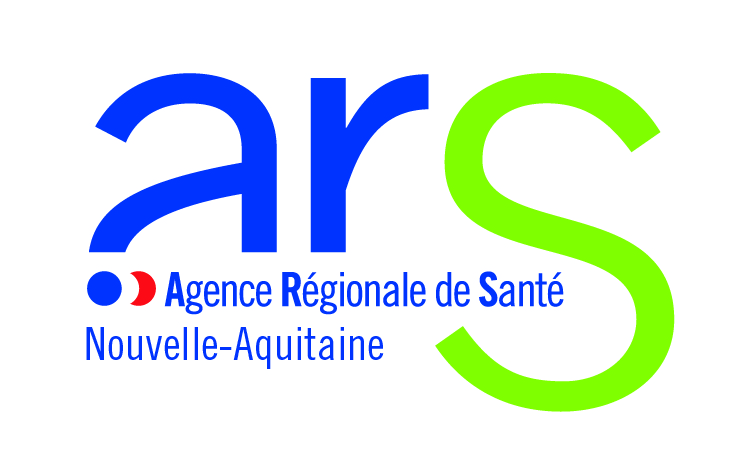 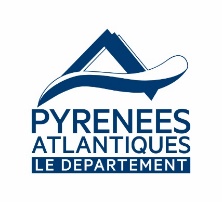 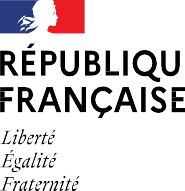 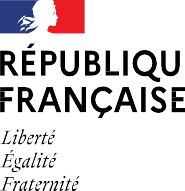 ANNEXE 7Fiche contactCette fiche contact est à compléter par le candidat et à joindre au dossier de candidature (en-dehors de l’enveloppe contenant le dossier). Tous les champs ci-dessous sont obligatoires.Les coordonnées renseignées sur cette fiche seront utilisées pour une éventuelle demande de mise en conformité du dossier :l’envoi de l’invitation pour la commission ;l’envoi de la notification de décision._______________________DIRECTION DE L’ORGANISME GESTIONNAIREDIRECTION DE L’ORGANISME GESTIONNAIRENom :Nom :Prénom :Prénom :Fonction (directeur général, président, directeur, représentant…) :Fonction (directeur général, président, directeur, représentant…) :Adresse mail :Adresse mail :N° de téléphone :N° de téléphone portable :Adresse postale de l’organisme :Adresse postale de l’organisme :Code postal :Ville :Adresse mail secrétariat :Adresse mail secrétariat :RESPONSABLE DU PROJET (contact à solliciter dans le cadre du présent appel à projets)RESPONSABLE DU PROJET (contact à solliciter dans le cadre du présent appel à projets)Nom du responsable du projet :Nom du responsable du projet :Prénom :Prénom :Fonction :Fonction :Adresse mail :Adresse mail :N° de téléphone :N° de téléphone portable :Adresse postale :Adresse postale :Code postal :Ville :Adresse mail secrétariat :Adresse mail secrétariat :